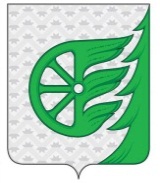 СОВЕТ ДЕПУТАТОВ ГОРОДСКОГО ОКРУГА ГОРОД ШАХУНЬЯНИЖЕГОРОДСКОЙ ОБЛАСТИРЕШЕНИЕ«Об утверждении порядка выдвижения, внесения, обсуждения и рассмотрения инициативных проектов в городскомокруге город Шахунья Нижегородской области»В соответствии со статьей 26 Федерального закона от 06 октября 2003 года № 131-ФЗ «Об общих принципах организации местного самоуправления в Российской Федерации», руководствуясь Уставом городского округа город Шахунья Нижегородской области, Совет депутатов решил:1. Утвердить прилагаемый Порядок выдвижения, внесения, обсуждения и рассмотрения инициативных проектов в городском округе город Шахунья Нижегородской области.   2. Настоящее решение вступает в силу со дня принятия.3. Опубликовать настоящее решение в газете «Знамя Труда» и разместить на официальном сайте администрации городского округа город Шахунья Нижегородской области.Глава местного самоуправлениягородского округа город Шахунья	                                                                       Р.В. КошелевПредседатель Совета депутатов городского округа город Шахунья	                                                                        О.А. Дахно                                                                                     УТВЕРЖДЕН                                                                                  решением Совета депутатов                                                                                    городского округа город                                                                                Шахунья Нижегородской области                                                                                   от 26.02.2021 г. №53-9ПОРЯДОК выдвижения, внесения, обсуждения и рассмотрения инициативных проектов в городском округе город Шахунья Нижегородской области.Глава 1. Общие положенияПредмет регулирования настоящего ПорядкаНастоящий Порядок в соответствии Конституцией Российской Федерации, Федеральным законом от 6 октября 2003 года № 131-ФЗ "Об общих принципах организации местного самоуправления в Российской Федерации" и Уставом городского округа город Шахунья Нижегородской области регулирует отношения, возникающие в связи с выдвижением, внесением, обсуждением, рассмотрением инициативных проектов, а также проведением их конкурсного отбора.К отношениям, связанным с выдвижением внесением, обсуждением, рассмотрением и отбором инициативных проектов, выдвигаемых для получения финансовой поддержки за счет межбюджетных трансфертов из бюджета Нижегородской области, положения настоящего Порядка не применяются, если иное не предусмотрено законом и (или) иным нормативным правовым актом Нижегородской области и принятыми в соответствии с ними решениями Совета депутатов городского округа город Шахунья Нижегородской области.Понятие, цели, задачи и принципы реализации инициативных проектов В целях реализации мероприятий, имеющих приоритетное значение для жителей города или его части, по решению вопросов местного значения или иных вопросов, право решения которых предоставлено органам местного самоуправления города, в администрацию городского округа вносятся инициативные проекты.2. Целями реализации инициативных проектов являются:1) развитие гражданской инициативы через участие населения в определении приоритетов планирования и расходования средств бюджета городского округа;2) улучшение качества жизни населения;3) развитие территорий городского округа.3. Задачами реализации инициативных проектов являются:1) организация взаимодействия населения с органами местного самоуправления городского округа для решения проблем территорий;2) повышение эффективности использования бюджета городского округа;3) организация контроля со стороны жителей за решением вопросов местного значения и иных вопросов, право решения которых предоставлено органам местного самоуправления городского округа;4) повышение заинтересованности жителей городского округа в решении вопросов местного значения, иных вопросов, право решения которых предоставлено органам местного самоуправления городского округа посредством их участия в реализации инициативных проектов;5) повышение информированности и финансовой грамотности населения.4. Принципами реализации инициативных проектов являются:1) равный доступ населения к определению и выбору объектов расходования бюджетных средств;2) открытость и гласность процедуры выдвижения, внесения, обсуждения, рассмотрения инициативных проектов, а также проведения их конкурсного отбора;3) конкурсный отбор инициативных проектов.Содержание инициативных проектовИнициативный проект должен содержать следующие сведения:описание проблемы, решение которой имеет приоритетное значение для жителей городского округа город Шахунья Нижегородской области или его части.обоснование предложений по решению указанной проблемы.описание ожидаемого результата (ожидаемых результатов) реализации инициативного проекта. предварительный расчет необходимых расходов на реализацию инициативного проекта.планируемые сроки реализации инициативного проекта.сведения о планируемом (возможном) финансовом, имущественном и (или) трудовом участии заинтересованных лиц в реализации данного проекта:а) сведения о планируемом объеме инициативных платежей и возможных источниках их перечисления в бюджет городского округа (в случае планирования внесения инициативных платежей);б) сведения о планируемом имущественном участии заинтересованных лиц в реализации инициативного проекта с указанием конкретных видов имущества, которые предполагается использовать при реализации инициативного проекта и источников его получения и (или) использования (в случае планирования имущественного участия заинтересованных лиц в реализации инициативного проекта);в) сведения о планируемом трудовом участии заинтересованных лиц в реализации инициативного проекта с указанием конкретных видов работ, которые предполагается выполнить при реализации инициативного проекта, и лиц, которые предположительно будут их выполнять (в случае планирования трудового участия заинтересованных лиц в реализации инициативного проекта).указание на объем средств бюджета городского округа город Шахунья Нижегородской области в случае, если предполагается использование этих средств на реализацию инициативного проекта, за исключением планируемого объема инициативных платежей;гарантийное письмо индивидуального предпринимателя, юридического или физического лица, выразивших желание принять участие в софинансировании инициативного проекта, подтверждающее обязательства по финансовому обеспечению проекта (при наличии);указание на территорию городского округа город Шахунья Нижегородской области или ее часть, в границах которой будет реализовываться инициативный проект, в соответствии с настоящим Порядком.фотоматериалы о текущем состоянии объекта, на котором планируется проведение работ в рамках инициативного проекта.указание на способ информирования администрацией городского округа инициаторов проекта о рассмотрении инициативного проекта.предложения по последующему содержанию создаваемого (реконструируемого, ремонтируемого) объекта (объектов) в случае, если в рамках реализации инициативного проекта предполагается создание (реконструкция, ремонт) объекта (объектов).документы, подтверждающие стоимость инициативного проекта (проектно-сметная документация, локальная смета, смета, сметный расчет, прейскурант, прайс-лист и другие).документы, подтверждающие выявление мнения граждан (протокол схода, собрания или конференции граждан, результаты опроса граждан и (или) подписные листы, подтверждающие поддержку инициативного проекта жителями городского округа или его части.В случае выдвижения инициативного проекта инициативной группой, состоящей из граждан, достигших шестнадцатилетнего возраста и проживающих на территории городского округа, инициативный проект должен быть подписан соответственно каждым членом инициативной группы.В случае выдвижения инициативного проекта старостой сельского населенного пункта инициативный проект должен быть подписан старостой сельского населенного пункта.В случае выдвижения инициативного проекта организацией инициативный проект должен быть подписан соответственно руководителем указанной организации.Определение территории, в интересах населения которой могут реализовываться инициативные проектыИнициативные проекты могут реализовываться в интересах населения городского округа город Шахунья Нижегородской области в целом, а также в интересах жителей следующих территорий: подъезд многоквартирного дома; многоквартирный дом; группа многоквартирных домов и (или) жилых домов (в том числе улица, квартал или иной элемент планировочной структуры);жилой микрорайон;группа жилых микрорайонов; населенный пункт;группа населенных пунктовиных территорий городского округа.В целях реализации инициативных проектов по решению отдельных вопросов местного значения (иных вопросов, право решения которых предоставлено органам местного самоуправления) и (или) выполнению мероприятий отдельных муниципальных программ постановлением администрации городского округа город Шахунья Нижегородской области (в том числе постановлением об утверждении муниципальной программы) может быть предусмотрено разделение территории городского округа город Шахунья Нижегородской области на части (округа). В указанном случае инициативные проекты выдвигаются, обсуждаются и реализуются в пределах соответствующей части территории (округа) городского округа город Шахунья Нижегородской области.Территория или часть территории городского округа, на которой планируется реализовать инициативный проект определяется решением администрации городского округа город Шахунья Нижегородской области о поддержке инициативного проекта и продолжении работы над ним в пределах бюджетных ассигнований, предусмотренных решением о бюджете, на соответствующие цели и (или) в соответствии с порядком составления и рассмотрения проекта бюджета городского округа (внесения изменений в решение о бюджете).С заявлением об определении территории, части территории, на которой может реализовываться инициативный проект, вправе обратиться инициаторы проекта в администрацию округа, указав описание границ территории.Заявление об определении территории, на которой планируется реализовывать инициативный проект подписывается инициаторами проекта.В случае, если инициатором проекта является инициативная группа, заявление подписывается всеми членами инициативной группы, с указанием фамилий, имен, отчеств, контактных телефонов. К заявлению инициатор проекта прилагает следующие документы:- краткое описание инициативного проекта;- копию протокола собрания инициативной группы о принятии решения о внесении в администрацию муниципального образования инициативного проекта и определении территории, на которой предлагается его реализация.7. Администрация городского округа город Шахунья Нижегородской области в течение 15 календарный дней со дня поступления заявления принимает решение:- об определении границ территории, на которой планируется реализовывать инициативный проект;- об отказе в определении границ территории, на которой планируется реализовывать инициативный проект.8. Решение об отказе в определении границ территории, на которой предлагается реализовывать инициативный проект, принимается в следующих случаях:- территория выходит за пределы территории городского округа город Шахунья Нижегородской области;- запрашиваемая территория закреплена в установленном порядке за иными пользователями или находится в собственности;- в границах запрашиваемой территории реализуется иной инициативный проект;- виды разрешенного использования земельного участка на запрашиваемой территории не соответствует целям инициативного проекта;- реализация инициативного проекта на запрашиваемой территории противоречит нормам федерального, либо регионального, либо муниципального законодательства. 9. О принятом решении инициатору проекта сообщается в письменном виде с обоснованием (в случае отказа) принятого решения.10. При установлении случаев, указанных в части 8 настоящего Порядка, городского округа город Шахунья Нижегородской области вправе предложить инициаторам проекта иную территорию для реализации инициативного проекта. 11. Отказ в определении запрашиваемой для реализации инициативного проекта территории, не является препятствием к повторному представлению документов для определения указанной территории, при условии устранения препятствий, послуживших основанием для принятия городского округа город Шахунья Нижегородской области соответствующего решения.	Глава 2. Выдвижение и обсуждение инициативных проектовИнициаторы проектаС инициативой о внесении инициативного проекта вправе выступить:инициативная группа численностью не менее пяти граждан, достигших шестнадцатилетнего возраста и проживающих на территории городского округа город Шахунья Нижегородской области (далее – инициативная группа);органы территориального общественного самоуправления;староста сельского населенного пункта;иные возможные инициаторы (структурные подразделения администрации городского округа, физические лица, юридические лица, индивидуальные предприниматели, местные общественные объединения или местные отделения общественных объединений, первичные профсоюзные организации, товарищества собственников жилья, садоводческие или огороднические некоммерческие товарищества и т.д.). Лица, указанные в части 1 настоящей статьи (далее – инициаторы проекта): готовят инициативный проект;организуют обсуждение инициативного проекта или обеспечивают выявление мнения граждан по вопросу о поддержке инициативного проекта в соответствии с положениями настоящей главы;вносят инициативный проект в администрацию;участвуют в контроле за реализацией инициативного проекта;реализуют иные права и исполняют обязанности, установленные настоящим Порядком и принятыми в соответствии с ним иными нормативными правовыми актами городского округа город Шахунья Нижегородской области.Создание инициативной группы и принятие ею решений по вопросам, указанным в части 2 настоящей статьи, оформляется протоколом. Решения по вопросам, указанным в части 2 настоящей статьи, принимаются инициаторами проекта, являющимися органами территориального общественного самоуправления, в соответствии с уставом территориального общественного самоуправления.Решения по вопросам, указанным в части 2 настоящей статьи, принимаются инициаторами проекта, являющимися общественными объединениями, в соответствии с их учредительными документами.Выявление мнения граждан по вопросу о поддержке инициативного проектаИнициативный проект должен быть поддержан населением городского округа город Шахунья Нижегородской области или жителями его части, в интересах которых предполагается реализация инициативного проекта.Инициатор проекта организует выявление мнения граждан по вопросу о поддержке инициативного проекта в следующих формах:рассмотрение инициативного проекта на сходе граждан;рассмотрение инициативного проекта на собрании или конференции граждан, в том числе на собрании или конференции граждан по вопросам осуществления территориального общественного самоуправления;проведение опроса граждан;сбор подписей граждан в поддержку инициативного проекта.Инициатор проекта вправе принять решение об использовании нескольких форм выявления мнения граждан по вопросу о поддержке инициативного проекта.Сход граждан по вопросам выдвижения инициативных проектовСход граждан по вопросам выдвижения инициативного проекта (далее – сход) назначается главой местного самоуправления городского округа город Шахунья Нижегородской области на основании обращения инициатора проекта.В обращении инициатора проекта о проведении схода указываются:сведения об инициаторе проекта (фамилии, имена, отчества членов инициативной группы, сведения о их месте жительства или пребывания, фамилия, имя, отчество старосты сельского населенного пункта, наименование иного инициатора проекта мероприятия и место его нахождения);сведения об инициативном проекте;фамилии, имена, отчества, номера телефонов лиц, уполномоченных осуществлять взаимодействие с администрацией по вопросам выдвижения инициативного проекта;предложения о дате, времени и месте проведения схода.Сход проводится в порядке, установленном Уставом городского округа город Шахунья Нижегородской области.В случае поступления нескольких ходатайств о проведении схода возможно рассмотрение нескольких инициативных проектов на одном сходе. Собрание граждан по вопросам выдвижения инициативных проектовСобрание граждан по вопросам выдвижения инициативного проекта (далее – собрание) назначается и проводится по решению инициатора проекта.Собрание проводится на части территории городского округа город Шахунья Нижегородской области, в интересах жителей которой планируется реализация инициативного проекта. Если реализация инициативного проекта планируется в интересах населения городского округа город Шахунья Нижегородской области в целом, может быть проведено несколько собраний на разных частях территории городского округа город Шахунья Нижегородской области.В собрании вправе принимать участие жители соответствующей территории, достигшие шестнадцатилетнего возраста.Возможно рассмотрение нескольких инициативных проектов на одном собрании. В указанном случае права и обязанности по организации и проведению собрания реализуются инициаторами проектов совместно.Инициатор проекта направляет в администрацию письменное уведомление о проведении собрания не позднее 7 дней до дня его проведения.В уведомлении о проведении собрания указываются: цель собрания граждан; дата, место, время начала и окончания собрания граждан; предполагаемое количество участников собрания граждан; наименование инициативного проекта; часть территории городского округа город Шахунья Нижегородской области, на которой может реализовываться инициативный проект; формы и методы обеспечения организатором собрания граждан общественного порядка, организации медицинской помощи, намерение использовать звукоусиливающие технические средства при проведении собрания граждан; фамилия, имя, отчество организатора собрания граждан, сведения о его месте жительства или пребывания и номер телефона; граждане, выполняющие распорядительные функции по организации и проведению собрания граждан; дата подачи уведомления о проведении собрания граждан.Уведомление о проведении собрания подписывается инициатором проекта и лицами, уполномоченными инициатором проекта выполнять распорядительные функции по его организации и проведению. От имени инициативной группы уведомление о проведении собрания подписывается лицами, уполномоченными инициативной группой выполнять распорядительные функции по его организации и проведению.Решение о возможности проведения собрания граждан принимается администрацией городского округа город Шахунья не позднее 7 дней со дня поступления уведомления о проведении собрания граждан.Администрация размещает сведения о проведении собрания, в том числе о порядке ознакомления с инициативным проектом, на официальном сайте городского округа город Шахунья Нижегородской области в информационно-телекоммуникационной сети "Интернет" или на специализированном сайте, в газете «Знамя труда».Собрание открывает должностное лицо органов местного самоуправления, на территории которого проводится собрание, или один из организаторов собрания (инициатор проекта).Для ведения собрания избирается президиум в количестве от трёх до шести человек, из числа которых выбирают председательствующего и секретаря.Выборы президиума, утверждение повестки и регламента проведения собрания граждан производится большинством голосов от присутствующих на собрании граждан.Предложения по составу президиума, проект регламента проведения.Секретарь ведет протокол собрания, в котором отражаются все принятые собранием решения с указанием результатов голосования по ним. Протокол собрания подписывается секретарем и председателем собрания. (Приложение № 4)Ответственный за подготовку и проведение собрания обеспечивает регистрацию количественного состава граждан в листах регистрации. (Приложение № 5).Решения принимаются большинством голосов от присутствующих на собрании открытым голосованием. Решения оформляются протокольно.В протоколе указываются дата, время, место проведения собрания, повестка, количество присутствующих граждан, состав президиума, представители органов местного самоуправления, содержание выступлений, результаты голосования, принятые решения. протокол собрания оформляется секретарём собрания в течение 5 рабочих дней со дня проведения собрания.Протокол собрания граждан направляется в администрацию городского округа город Шахунья Нижегородской области вместе с инициативным проектом. Итоги собрания подлежат опубликованию (обнародованию) на официальном сайте городского округа город Шахунья Нижегородской области в информационно-телекоммуникационной сети "Интернет" или на специализированном сайте, в газете «Знамя труда».Проведение конференции граждан по вопросам выдвижения инициативных проектовВ случае, если число жителей территории, достигших 16-летнего возраста, в интересах которых предполагается реализация инициативного проекта, превышает 500 человек, по вопросам выдвижения инициативных проектов может быть проведена конференция граждан (далее – конференция).Конференция проводится в порядке, установленном статьями 8-11 настоящего Порядка с учетом особенностей, определенных настоящей статьей.В решении инициатора проекта о проведении конференции наряду с положениями, предусмотренными частью 1 статьи 9 настоящего Порядка, должны быть указаны:норма представительства для избрания делегатов, которая не может быть менее 1 делегата от 100 жителей территории, достигших 16-летнего возраста;сроки и порядок проведения собраний для избрания делегатов.Неотъемлемой частью протокола конференции являются протоколы собраний об избрании делегатов.Порядок выявления мнения граждан по вопросу о поддержке инициативного проекта путем сбора их подписейСбор подписей граждан в поддержку инициативных проектов (далее – сбор подписей) проводится инициатором проекта.Сбор подписей осуществляется в следующем порядке:подписи собираются посредством их внесения в подписной лист, форма которого утверждается администрацией;в подписном листе указывается инициативный проект, в поддержку которого осуществляется сбор подписей;в подписном листе ставится подпись жителя и дата ее внесения. Подпись и дату ее внесения житель ставит собственноручно. Сведения о жителе, ставящем в подписном листе свою подпись, могут вноситься в подписной лист по просьбе жителя лицом, осуществляющим сбор подписей. Указанные сведения вносятся только рукописным способом, при этом использование карандашей не допускается;житель вправе ставить подпись в поддержку одного и того же инициативного проекта только один раз;каждый подписной лист должен быть заверен подписями представителя инициатора проекта, осуществлявшего сбор подписей. При заверении подписного листа представитель инициатора проекта, осуществлявший сбор подписей, собственноручно указывает свои фамилию, имя и отчество, дату рождения, адрес места жительства, а также ставит свою подпись и дату ее внесения;при сборе подписей допускается заполнение подписного листа на лицевой и оборотной стороне. При этом оборотная сторона является продолжением лицевой стороны с единой нумерацией подписей, а заверительные подписи и сведения о представителе инициатора проекта, осуществлявшем сбор подписей, ставятся на оборотной стороне подписного листа непосредственно после последней подписи жителя;при сборе подписей должно быть получено согласие каждого жителя на обработку его персональных данных, оформляемое в соответствии с требованиями, установленными статьей 9 Федерального закона "О персональных данных".Порядок выявления мнения граждан по вопросу о поддержке инициативного проекта путем проведения опроса граждан Опрос граждан для выявления их мнения о поддержке данного инициативного проекта (далее – опрос) проводится инициатором проекта или жителями городского округа город Шахунья Нижегородской области или его части, в которых предлагается реализовать инициативный проект.Для назначения опроса инициатор проекта направляет в Совет депутатов городского округа город Шахунья Нижегородской области заявление, в котором указываются:инициативный проект, в отношении которого предлагается провести опрос;предложения инициатора проекта:а) о дате и сроках проведения опроса;б) о формулировке вопроса (вопросов), предлагаемого (предлагаемых) при проведении опроса;в) о методике проведения опроса;г) о минимальной численности жителей городского округа город Шахунья Нижегородской области, участвующих в опросе;сведения об инициаторе проекта (фамилии, имена, отчества членов инициативной группы, сведения о их месте жительства или пребывания, фамилия, имя отчество старосты сельского населенного пункта, наименование иного инициатора проекта мероприятия и место его нахождения).Если инициатором проекта является инициативная группа, заявление подписывается всеми членами инициативной группы. Если инициатором проекта являются иные лица, указанные в части 1 статьи 5 настоящего Порядка, заявление подписывается уполномоченным лицом инициатора проекта и не менее чем 5 жителями городского округа город Шахунья Нижегородской области или его части, в которых предлагается реализовать инициативный проект. В этом случае в заявлении также указываются сведения о лицах, подписавших заявление (фамилии, имена, отчества, сведения о их месте жительства или пребывания).Совет депутатов городского округа город Шахунья Нижегородской области не позднее 30 дней со дня поступления заявления рассматривает его и принимает решение о назначении опроса или об отказе в назначении опроса.Основанием отказа в назначении опроса является нарушение установленного настоящей статьей порядка выдвижения инициативы о проведении опроса, если допущенные нарушения не позволяют с достоверностью определить результаты волеизъявления жителей городского округа город Шахунья Нижегородской области, участвовавших в выдвижении инициативы.В опросе вправе участвовать жители городского округа город Шахунья Нижегородской области или его части, в которых предлагается реализовать инициативный проект, достигшие 16-летнего возраста.Результаты опроса администрация доводит до сведения инициатора проекта не позднее 3 рабочих дней после их подведения.Глава 3. Внесение и рассмотрение инициативных проектовПорядок рассмотрения инициативного проекта администрациейИнициативный проект рассматривается администрацией в течение 30 дней со дня его внесения.Информация о внесении инициативного проекта в администрацию подлежит опубликованию (обнародованию) в газете «Знамя Труда» и размещению на официальном сайте городского округа город Шахунья Нижегородской области в информационно-телекоммуникационной сети "Интернет" в течение трех рабочих дней со дня внесения инициативного проекта в администрацию и должна содержать сведения, указанные в части 1 статьи 3 настоящего Порядка, а также об инициаторах проекта. Одновременно граждане информируются о возможности представления в администрацию своих замечаний и предложений по инициативному проекту с указанием срока их представления.Срок представления замечаний и предложений по инициативному проекту составляет семь рабочих дней. Свои замечания и предложения вправе направлять жители городского округа город Шахунья Нижегородской области, достигшие 16-летнего возраста. Замечания и предложения представляются в администрацию жителем непосредственно или направляются почтовым отправлением.Обобщение замечаний и предложений по инициативному проекту осуществляет комиссия.По результатам рассмотрения инициативного проекта комиссия рекомендует главе местного самоуправления принять одно из решений, указанных в части 7 настоящей статьи. В решении комиссии могут также содержаться рекомендации по доработке проекта.В случае, если в администрацию внесено несколько инициативных проектов, в том числе с описанием аналогичных по содержанию приоритетных проблем, комиссия рекомендует главе местного самоуправления организовать проведение конкурсного отбора.Конкурсный отбор организуется в соответствии со статьей 17 настоящего Порядка. Извещение о проведении конкурсного отбора направляется инициаторам проектов не позднее трех дней после принятия соответствующего решения.С учетом рекомендации комиссии или по результатам конкурсного отбора глава местного самоуправления принимает одно из следующих решений:поддержать инициативный проект и продолжить работу над ним в пределах бюджетных ассигнований, предусмотренных решением о бюджете городского округа город Шахунья Нижегородской области, на соответствующие цели и (или) в соответствии с порядком составления и рассмотрения проекта бюджета городского округа город Шахунья Нижегородской области (внесения изменений в решение о бюджете городского округа город Шахунья Нижегородской области);отказать в поддержке инициативного проекта и вернуть его инициаторам проекта с указанием причин отказа в поддержке инициативного проекта.Глава местного самоуправления принимает решение об отказе в поддержке инициативного проекта в одном из следующих случаев:несоблюдение установленного порядка внесения инициативного проекта и его рассмотрения;несоответствие инициативного проекта требованиям федеральных законов и иных нормативных правовых актов Российской Федерации, законов и иных нормативных правовых актов Нижегородской области, уставу городского округа город Шахунья Нижегородской области;невозможность реализации инициативного проекта ввиду отсутствия у органов местного самоуправления необходимых полномочий и прав;отсутствие средств бюджета городского округа город Шахунья Нижегородской области в объеме средств, необходимом для реализации инициативного проекта, источником формирования которых не являются инициативные платежи;наличие возможности решения описанной в инициативном проекте проблемы более эффективным способом;признание инициативного проекта не прошедшим конкурсный отбор.Решение по результатам рассмотрения проекта направляется инициатору проекта не позднее трех дней после дня его принятия. Администрация вправе, а в случае, предусмотренном пунктом 5 части 8 настоящей статьи, обязана предложить инициаторам проекта совместно доработать инициативный проект, а также рекомендовать представить его на рассмотрение органа местного самоуправления иного муниципального образования или государственного органа в соответствии с их компетенцией. Для доработки проекта комиссия образует рабочую группу из числа членов комиссии, представителей администрации, представителей инициатора проекта, а также определяет срок доработки проекта. Доработанный инициативный проект рассматривается Комиссией в соответствии со статьей 16 настоящего Порядка и настоящей статьей. Комиссия по рассмотрению инициативных проектовКомиссия по рассмотрению инициативных проектов (далее – комиссия) создается в целях объективной оценки социально-экономической значимости инициативных проектов и проведения их конкурсного отбора.Численность комиссии составляет 8 человек. Персональный состав комиссии определяется постановлением администрации. Половина от общего числа членов комиссии назначается на основе предложений Совета депутатов городского округа город Шахунья Нижегородской области. Состав комиссии формируется таким образом, чтобы была исключена возможность возникновения конфликтов интересов, которые могут повлиять на принимаемые комиссией решения.Комиссия состоит из председателя комиссии, заместителя председателя комиссии, секретаря комиссии и членов комиссии, участвующих в ее работе лично.Председатель комиссии:организует работу комиссии, руководит ее деятельностью;формирует проект повестки дня очередного заседания комиссии;дает поручения членам комиссии;председательствует на заседаниях комиссии.Заместитель председателя конкурсной комиссии исполняет обязанности председателя конкурсной комиссии в случае его временного отсутствия.Секретарь комиссии:осуществляет информационное и документационное обеспечение деятельности комиссии, в том числе подготовку к заседанию комиссии;оповещает членов комиссии, инициаторов проектов и иных лиц, приглашенных на заседание комиссии, о дате, месте проведения очередного заседания комиссии и о повестке дня очередного заседания комиссии;ведет протоколы заседаний комиссии.Член комиссии:участвует в работе комиссии, в том числе в заседаниях комиссии;вносит предложения по вопросам работы комиссии;знакомится с документами и материалами, рассматриваемыми на заседаниях комиссии;задает вопросы участникам заседания комиссии;голосует на заседаниях комиссии.Основной формой работы комиссии являются заседания. Заседание комиссии считается правомочным при условии присутствия на нем не менее половины ее членов.Инициаторам проекта и их представителям обеспечивается возможность участия в рассмотрении комиссией инициативных проектов и изложения своих позиций по ним. О заседании комиссии, на котором планируется рассмотрение инициативного проекта, инициаторы проекта извещаются не позднее чем за пять дней до дня его проведения.Обсуждение проекта и принятие комиссией решений производится без участия инициатора проекта и иных приглашенных лиц.Решение комиссии принимается открытым голосованием простым большинством голосов от числа присутствующих на заседании членов комиссии. При равенстве голосов решающим является голос председательствующего на заседании комиссии.Члены комиссии обладают равными правами при обсуждении вопросов о принятии решений.В случае несогласия с принятым комиссией решением член комиссии вправе изложить письменно свое особое мнение, которое подлежит приобщению к протоколу заседания комиссии.По результатам заседания комиссии составляется протокол, который подписывается председательствующим на заседании комиссии, секретарем комиссии и членами комиссии, участвовавшими в ее заседании, в течение трех рабочих дней со дня проведения заседания комиссии.Секретарь комиссии не позднее одного рабочего дня, следующего за днем подписания протокола заседания комиссии, направляет его главе местного самоуправления городского округа.Организационно-техническое обеспечение деятельности комиссии осуществляет администрация.Конкурсный отбор инициативных проектовКонкурсный отбор осуществляет комиссия.Критериями конкурсного отбора являются:степень участия населения в определении проблемы, на решение которой направлен инициативный проект, и в его реализации;социальная эффективность от реализации инициативного проекта;уровень софинансирования проекта из местного бюджета;участие общественности в подготовке и реализации инициативного проекта.Критерии конкурсного отбора, их значения, соответствующие им баллы установлены в приложении 3 к настоящему Порядку (далее – критерии).Конкурсный отбор осуществляется на заседании комиссии, проводимом в соответствии со статьей 16 настоящего Порядка. Комиссия осуществляет оценку инициативных проектов на основе критериев для выявления инициативных проектов, прошедших конкурсный отбор.По итогам конкурсного отбора с учетом итоговой оценки согласно критериям комиссия принимает решения об объявлении инициативных проектов прошедшими или не прошедшими конкурсный отбор.Прошедшими конкурсный отбор объявляются инициативные проекты, получившие наибольший суммарный балл по всем критериям.Методика и критерии оценки инициативных проектов1. Методика оценки инициативных проектов определяет алгоритм расчёта итоговой оценки инициативного проекта по установленным критериям оценки.2. Перечень критериев оценки инициативных проектов и их балльное значение устанавливается приложением 3 к настоящему Порядку.3. Оценка инициативного проекта осуществляется отдельно по каждому инициативному проекту.4. Оценка инициативного проекта по каждому критерию определяется в баллах.5. Максимальная итоговая оценка инициативного проекта составляет 100 баллов, минимальная 0.6. Прошедшими конкурсный отбор считаются инициативные проекты, которые по результатам итоговой оценки набрали 50 и более баллов.При недостаточности бюджетных ассигнований, предусмотренных в бюджете Городского округа город Шахунья Нижегородской области на реализацию всех инициативных проектов, прошедшими конкурсный отбор считаются инициативные проекты, набравшие наибольшее количество баллов, реализация которых за счёт средств бюджета Городского округа город Шахунья Нижегородской области возможна в пределах объёмов бюджетных ассигнований, предусмотренных в бюджете Городского округа город Шахунья Нижегородской области. 7. Итоговая оценка инициативного проекта рассчитывается по следующей формуле:Ик = (П(ПКОкi)) х (∑(Ркg)),где:Ик - итоговая оценка инициативного проекта, рассчитанная с учётом выполнения критериев, указанных в приложении 3 к настоящему Порядку;ki - множество критериев, входящих группу «Общие критерии», указанные в приложении 3 к настоящему Порядку.Каждый из критериев ki может принимать значение 0 или 1;П(ПКОкi) - произведение баллов, присвоенных проекту по каждому из критериев, входящих в группу «Критерии прохождения конкурсного отбора»;кg - множество критериев, входящих группу «Рейтинговые критерии», указанные в приложении 3 к настоящему Порядку;∑(Ркg) - сумма баллов, присвоенных инициативному проекту по каждому из критериев, входящих в группу «Критерии прохождения конкурсного отбора».Каждый из критериев kg может принимать значение, соответствующее уровню выполнения критерия в пределах значений, указанных в приложении 3 к настоящему Порядку.Постановление администрации о реализации инициативного проектаО реализации инициативного проекта глава местного самоуправления издает постановление.Постановление о реализации инициативного проекта должно содержать:наименование объекта, который должен быть создан в результате реализации инициативного проекта (с указанием адреса или местоположения), или наименование мероприятия, на реализацию которого направлен инициативный проект;направление расходования средств бюджета городского округа город Шахунья Нижегородской области (строительство, реконструкция, приобретение, проведение мероприятия (мероприятий), иное);наименование главного распорядителя средств бюджета городского округа город Шахунья Нижегородской области, выделяемых на реализацию инициативного проекта;наименование заказчика, застройщика;срок ввода в эксплуатацию (приобретения) объекта, реализации мероприятия (мероприятий);предполагаемая (предельная) стоимость объекта или предельный объем средств на проведение мероприятия (мероприятий) с выделением объема инициативных платежей;распределение по годам реализации предполагаемой (предельной) стоимости объекта или предельного объема средств на проведение мероприятия (мероприятий) с выделением объема инициативных платежей.Статья 19. Порядок опубликования (обнародования) и размещения в информационно-коммуникационной сети «Интернет» информации об инициативном проекте1. Информация о рассмотрении инициативного проекта администрацией, о ходе реализации инициативного проекта, в том числе об использовании денежных средств, об имущественном и (или) трудовом участии заинтересованных в его реализации лиц, подлежит опубликованию (обнародованию) в газете «Знамя Труда» и размещению на официальном сайте городского округа город Шахунья Нижегородской области в информационно-телекоммуникационной сети "Интернет".2. Отчет администрации об итогах реализации инициативного проекта подлежит опубликованию (обнародованию) в газете «Знамя Труда» и размещению на официальном сайте городского округа город Шахунья Нижегородской области в информационно-телекоммуникационной сети "Интернет" в течение 30 календарных дней со дня завершения реализации инициативного проекта.Статья 20. Порядок финансирования инициативного проекта, расчета и возврата сумм инициативных платежей, подлежащих возврату1. Источником финансового обеспечения реализации инициативных проектов являются предусмотренные решением о бюджете городского округа город Шахунья Нижегородской области бюджетные ассигнования на реализацию инициативных проектов, формируемые в том числе с учетом объемов инициативных платежей и (или) межбюджетных трансфертов из бюджета Нижегородской области, предоставленных в целях финансового обеспечения соответствующих расходных обязательств городского округа. Под инициативными платежами понимаются денежные средства граждан, индивидуальных предпринимателей и образованных в соответствии с законодательством Российской Федерации юридических лиц, уплачиваемые на добровольной основе и зачисляемые в соответствии с Бюджетным кодексом Российской Федерации в бюджет городского округа в целях реализации конкретных инициативных проектов.Реализация инициативных проектов может обеспечиваться также в форме добровольного имущественного и (или) трудового участия заинтересованных лиц.2. Расходование средств, предусмотренных решением о бюджете городского округа на реализацию инициативных проектов, осуществляется в соответствии с бюджетным законодательством Российской Федерации в форме бюджетных ассигнований на оказание государственных (муниципальных) услуг (выполнение работ), включая ассигнования на закупки товаров, работ, услуг для обеспечения государственных (муниципальных) нужд, или на предоставление субсидий юридическим лицам (за исключением субсидий государственным (муниципальным) учреждениям), индивидуальным предпринимателям, физическим лицам.3. Не допускается выделение финансовых средств из бюджета городского округа на:1) объекты частной собственности;2) не находящиеся в муниципальной собственности объекты, расположенные в садоводческих и огороднических товариществах;3) ремонт или строительство объектов культового и религиозного назначения;4) проекты, которые могут иметь негативное воздействие на окружающую среду;5) ремонт или строительство административных зданий, сооружений, являющихся частной собственностью;6) объекты, используемые для нужд органов местного самоуправления.4. Уровень софинансирования инициативного проекта за счет средств бюджета городского округа составляет не более 97 % от стоимости реализации инициативного проекта.5. Документальным подтверждением софинансирования инициативного проекта являются договоры пожертвования, платежные документы.6. В случае если инициативный проект не был реализован, инициативные платежи подлежат возврату лицам (в том числе организациям), осуществившим их перечисление в бюджет городского округа.7. В случае образования по итогам реализации инициативного проекта остатка инициативных платежей, не использованных в целях реализации инициативного проекта, указанные платежи подлежат возврату лицам (в том числе организациям), осуществившим их перечисление в бюджет городского округа. При остатке инициативных платежей, не использованных в целях реализации инициативного проекта, возврат средств осуществляется пропорционально общим суммам внесенных инициативных платежей конкретными лицами (в том числе организациями) в пределах неиспользованной для реализации инициативного проекта суммы инициативных платежей. В случае необходимости уплаты комиссии, взимаемой при перечислении возвращаемых средств, данная комиссия вычитается из возвращаемых средств.Предусмотренные настоящим пунктом средства перечисляются соответствующим лицам (в том числе организациям) по имеющимся в распоряжении администрации городского округа банковским реквизитам указанных лиц в течение 30 рабочих дней со дня, когда администрации города стало известно, что инициативный проект не может быть реализован, либо в течение 10 рабочих дней со дня завершения реализации инициативного проекта при экономии инициативных платежей, направленных на реализацию инициативного проекта.	ПРИЛОЖЕНИЕ № 1к Порядку выдвижения, внесения, обсуждения и рассмотрения инициативных проектов в городском округе город Шахунья Нижегородской области Инициативный проект  «____»___________20__г.Инициатор(ы) проекта (представитель инициатора)                    ___________________ Ф.И.О.                                                                               (подпись)Приложения: 1. Расчёт и обоснование предполагаемой стоимости инициативного проекта и (или) проектно-сметная (сметная) документация.2. Гарантийное письмо, подписанное инициатором проекта (представителем инициатора), содержащее обязательства по обеспечению инициативных платежей и (или) добровольному имущественному участию и (или) по трудовому участию в реализации инициативного проекта инициаторами проекта.3. Документы, подтверждающие полномочия инициатора проекта: копия паспорта, копия доверенности (в случае необходимости), решение о назначении руководителя, копия устава и другие документы, подтверждающие полномочия.4. Презентационные материалы к инициативному проекту (с использованием средств визуализации инициативного проекта).5. Дополнительные материалы (чертежи, макеты, графические материалы и другие)  при необходимости.6. Согласие на обработку персональных данных инициатора проекта (представителя инициативной группы).                                                                                             ПРИЛОЖЕНИЕ № 2к Порядку выдвижения, внесения, обсуждения и рассмотрения инициативных проектов в городском округе город Шахунья Нижегородской области   Главе местного самоуправления                                                                                                                                                              Р.В. КошелевуУВЕДОМЛЕНИЕо назначении и проведении собраний граждан                                  __________________________________________________________________(ФИО гражданина, наименование организации)__________________________________________________________________                       Уведомляет Вас о назначении и проведении собрания граждан.Цель собрания:____________________________________________________________________________________                          _____________________________________________________________________________________	___________________________________________________________________________________Место (места) проведения собрания: _________________________________________________________________                                                          ( населённый пункт, улица, № дома)                          ________________________________________________________________	________________________________________________________________Дата и время (начало и окончание) проведения собрания: ________________________	________________________________________________________________	________________________________________________________________Предполагаемое количество участников собрания: ________________________Наименование инициативного проекта: _________________________________________	 ________________________________________________________________	  _______________________________________________________________Территория, где будет реализовываться проект: _____________________________________________________                                                                                                                  ( населённый пункт, улица, № дома)	  _______________________________________________________________	  _______________________________________________________________Формы и методы обеспечения организатором собрания общественного порядка, организации медицинской помощи, намерение использовать звукоусиливающие технические средства при проведении собрания: ___________________________________________________________________________________________	     _______________________________________________________________________________________________________________________________________________________________________________________ФИО организатора собрания граждан, сведения о его месте жительства или пребывания и номер телефона: __________________________________________________________________________________________________ФИО лиц, уполномоченных организатором собрания граждан выполнять распорядительные функции по организации и проведению собрания граждан: _________________________________________________________________________________________________________________________________________________________________________________________________________________________________________________________________________________________________________Дата подачи уведомления о проведении собрания граждан: ________________________________________                                                                                                        ______________________________                (Дата)                                                                                                                        (Подпись, расшифровка)                                                                                            ПРИЛОЖЕНИЕ № 3к Порядку выдвижения, внесения, обсуждения и рассмотрения инициативных проектов в городском округе город Шахунья Нижегородской области  КРИТЕРИИоценки инициативного проекта                                                                                          ПРИЛОЖЕНИЕ № 4к Порядку выдвижения, внесения, обсуждения и рассмотрения инициативных проектов в городском округе город Шахунья Нижегородской области  Протоколпроведения собрания (схода) граждан рассмотрения и обсуждения внесения инициативных проектовв рамках  проекта инициативного бюджетирования «ВАМ РЕШАТЬ!»  жителями  городского округа город Шахунья Нижегородской области и готовность софинансировать инициативный проект, с указанием размера инициативного платежа, а также, при наличии, форм добровольного имущественного и (или) трудового участия заинтересованных лицДата: «_____»_______________20___ г.    Время:____________________Председатель:  _________________________________________________________Секретарь: _____________________________________________________________ Место проведения:___________________________________________________Численность населения населенного пункта: _________________________ человекКоличество участников гражданско-правового сообщества (прямых благополучателей от реализации программы (проекта))________________ человекПрисутствовало: _________________________________________________человек (приложить листы регистрации и фотографии) Состав президиума:_________________________________________________Представители органов местного самоуправления:_________________________Слушали: Информацию о проекте инициативного бюджетирования «ВАМ РЕШАТЬ!» и возможном участии в нем муниципального образования.Докладчик: ______________________________________________________Постановили: Принять к сведению информацию о проекте инициативного бюджетирования «ВАМ РЕШАТЬ!», считать целесообразным участие в нем муниципального образования. Слушали: О наиболее острых социально-экономических проблемах муниципального образования, связанных с социальной и экономической инфраструктурой.Докладчик:  ______________________________________________________Выступили: (указать, кто выступил и краткое изложение выступления)__________________________________________________________________________________________________________________________________________________________Голосовали: (указать,  каким образом распределились голоса по различным предложениям) ______________________________________________________________________________________________________________________________________________________________________________________________________________Постановили: Считать наиболее неотложной и важной задачей, связанной с муниципальной инфраструктурой (указать наименование проекта), предлагаемого на конкурс и поддержанной большинством присутствующих): __________________________________________________________________________________________________________________________________________________________Слушали: О создании инициативной группы для организации работ в рамках инициативного бюджетирования «ВАМ РЕШАТЬ!». Докладчик: ________________________________________________________Постановили: Избрать в состав инициативной группы следующих представителей населения муниципального образования:__________________________________________________________________________________________________________________________________________________________Слушали: О софинансировании  проекта инициативного бюджетирования «ВАМ РЕШАТЬ!» со стороны муниципального образования. Докладчик: _______________________________________________________Постановили: По предварительным расчетам, вклад муниципального образования может быть следующим:Бюджет муниципального образования 20%___________________________ руб.Вклад населения:Инициативный платеж 1%: _____________________________________руб.Материалами, техникой: _______________________________________________ руб. бесплатным трудом: _________________________________________ руб.в другой форме: _____________________________________________ руб.Вклад спонсоров: ____________________________________________ руб.Председатель  ________________________________ /________________________/Секретарь __________________________________ / _________________________/                                                                                             ПРИЛОЖЕНИЕ № 5к Порядку выдвижения, внесения, обсуждения и рассмотрения инициативных проектов в городском округе город Шахунья Нижегородской области  Лист регистрации участвующих в собрании граждан, подтверждающие поддержку инициативного проекта:______________________________________ жителями __________ городского округа город Шахунья Нижегородской области и готовность софинансировать инициативный проект, с указанием размера инициативного платежа, а также, при наличии, форм добровольного имущественного и (или) трудового участия заинтересованных лицДата: «_____»_______________2021 г.Место проведения:_________________________________________________Председатель _____________________________ /________________________/Секретарь _______________________________ / _________________________/От 26 февраля 2021 года№  53-9№ п/пОбщая характеристика инициативного проектаСведения1.Наименование инициативного проекта2.Вопросы местного значения или иные вопросы, право решения, которых предоставлено органам местного самоуправления городского округа город Шахунья Нижегородской области в соответствии с Федеральным законом от 06 октября 2003 года № 131-ФЗ «Об общих принципах организации местного самоуправления в Российской Федерации», на исполнение которых направлен инициативный проект3.Территория реализации инициативного проекта4.Цель и задачи инициативного проекта5.Описание инициативного проекта (описание проблемы и обоснование её актуальности (остроты), предложений по её решению, описание мероприятий по реализации инициативного проекта)7.Ожидаемые результаты от реализации инициативного проекта8.Описание дальнейшего развития инициативного проекта после завершения финансирования (использование, содержание и т.д.)9.Количество прямых благополучателей (человек)             (указать механизм определения количества прямых благополучателей)10.Сроки реализации инициативного проекта11.Информация об инициаторе проекта (Ф.И.О. (для физических лиц), наименование (для юридических лиц)12.Общая стоимость инициативного проекта13.Средства бюджета Городского округа город Шахунья Нижегородской области для реализации инициативного проекта13.Объём инициативных платежей обеспечиваемый инициатором проекта, в том числе:13.1.Денежные средства граждан13.2.Денежные средства юридических лиц, индивидуальных предпринимателей14.Объём неденежного вклада, обеспечиваемый инициатором проекта, в том числе:14.1.Неденежный вклад граждан (добровольное имущественное участие, трудовое участие)14.2.Неденежный вклад юридических лиц, индивидуальных предпринимателей (добровольное имущественное участие, трудовое участие)№ критерияНаименование критерия/группы критериевНаименование критерия/группы критериевНаименование критерия/группы критериевБаллы по критерию1. Критерии прохождения конкурсного отбора, (ПКОк)Критерии прохождения конкурсного отбора, (ПКОк)Критерии прохождения конкурсного отбора, (ПКОк)Критерии прохождения конкурсного отбора, (ПКОк)1.1.Реализация инициативного проекта предусматривает проведение мероприятий, создание (реконструкцию), ремонт, благоустройство объектов, служащих исключительно интересам:- частной коммерческой деятельности (частные предприятия, бары, рестораны и т.д.);- религиозных организаций (церквей, мечетей и т.д.);- отдельных этнических групп.Реализация инициативного проекта предусматривает проведение мероприятий, создание (реконструкцию), ремонт, благоустройство объектов, служащих исключительно интересам:- частной коммерческой деятельности (частные предприятия, бары, рестораны и т.д.);- религиозных организаций (церквей, мечетей и т.д.);- отдельных этнических групп.Реализация инициативного проекта предусматривает проведение мероприятий, создание (реконструкцию), ремонт, благоустройство объектов, служащих исключительно интересам:- частной коммерческой деятельности (частные предприятия, бары, рестораны и т.д.);- религиозных организаций (церквей, мечетей и т.д.);- отдельных этнических групп.Реализация инициативного проекта предусматривает проведение мероприятий, создание (реконструкцию), ремонт, благоустройство объектов, служащих исключительно интересам:- частной коммерческой деятельности (частные предприятия, бары, рестораны и т.д.);- религиозных организаций (церквей, мечетей и т.д.);- отдельных этнических групп.дадада0нетнетнет11.2.Сумма бюджетных средств Городского округа город Шахунья Нижегородской области превышает 1 500 тыс. руб. Сумма бюджетных средств Городского округа город Шахунья Нижегородской области превышает 1 500 тыс. руб. Сумма бюджетных средств Городского округа город Шахунья Нижегородской области превышает 1 500 тыс. руб. Сумма бюджетных средств Городского округа город Шахунья Нижегородской области превышает 1 500 тыс. руб. дадада0нетнетнет1Итог «Критерии прохождения конкурсного отбора»:Итог «Критерии прохождения конкурсного отбора»:Итог «Критерии прохождения конкурсного отбора»:произведение баллов, присвоенных проекту по каждому из критериев, входящих в группу «Критерии прохождения конкурсного отбора проекта»произведение баллов, присвоенных проекту по каждому из критериев, входящих в группу «Критерии прохождения конкурсного отбора проекта»2.Рейтинговые критерии, (Рк)Рейтинговые критерии, (Рк)Рейтинговые критерии, (Рк)Рейтинговые критерии, (Рк)2.1.Эффективность реализации инициативного проекта:Эффективность реализации инициативного проекта:Эффективность реализации инициативного проекта:Эффективность реализации инициативного проекта:2.1.1.Общественная полезность реализации инициативного проекта Общественная полезность реализации инициативного проекта Общественная полезность реализации инициативного проекта Общественная полезность реализации инициативного проекта проект оценивается как имеющий высокую социальную, культурную, досуговую и иную общественную полезность для жителей Городского округа город Шахунья Нижегородской области:способствует формированию активной гражданской позиции, здоровому образу жизни, направлен на воспитание нравственности, толерантности, других социально значимых качеств (мероприятия, акции, форумы);направлен на создание, развитие и ремонт муниципальных объектов социальной сферы;направлен на создание, развитие и ремонт объектов общественной инфраструктуры, благоустройства, рекреационных зон, точек социального притяжения, мест массового отдыха населения, объектов культурного наследия;направлен на строительство (реконструкцию), капитальный ремонт и ремонт автомобильных дорог местного значенияпроект оценивается как имеющий высокую социальную, культурную, досуговую и иную общественную полезность для жителей Городского округа город Шахунья Нижегородской области:способствует формированию активной гражданской позиции, здоровому образу жизни, направлен на воспитание нравственности, толерантности, других социально значимых качеств (мероприятия, акции, форумы);направлен на создание, развитие и ремонт муниципальных объектов социальной сферы;направлен на создание, развитие и ремонт объектов общественной инфраструктуры, благоустройства, рекреационных зон, точек социального притяжения, мест массового отдыха населения, объектов культурного наследия;направлен на строительство (реконструкцию), капитальный ремонт и ремонт автомобильных дорог местного значенияпроект оценивается как имеющий высокую социальную, культурную, досуговую и иную общественную полезность для жителей Городского округа город Шахунья Нижегородской области:способствует формированию активной гражданской позиции, здоровому образу жизни, направлен на воспитание нравственности, толерантности, других социально значимых качеств (мероприятия, акции, форумы);направлен на создание, развитие и ремонт муниципальных объектов социальной сферы;направлен на создание, развитие и ремонт объектов общественной инфраструктуры, благоустройства, рекреационных зон, точек социального притяжения, мест массового отдыха населения, объектов культурного наследия;направлен на строительство (реконструкцию), капитальный ремонт и ремонт автомобильных дорог местного значения5проект оценивается как не имеющий общественной полезностипроект оценивается как не имеющий общественной полезностипроект оценивается как не имеющий общественной полезности02.1.2.Актуальность (острота) проблемы:Актуальность (острота) проблемы:Актуальность (острота) проблемы:очень высокая - проблема оценивается населением как критическая, решение проблемы необходимо для поддержания и сохранения условий жизнеобеспечения населенияочень высокая - проблема оценивается населением как критическая, решение проблемы необходимо для поддержания и сохранения условий жизнеобеспечения населенияочень высокая - проблема оценивается населением как критическая, решение проблемы необходимо для поддержания и сохранения условий жизнеобеспечения населения8высокая - проблема оценивается населением значительной, отсутствие её решения будет негативно сказываться на качестве жизнивысокая - проблема оценивается населением значительной, отсутствие её решения будет негативно сказываться на качестве жизнивысокая - проблема оценивается населением значительной, отсутствие её решения будет негативно сказываться на качестве жизни7средняя - проблема оценивается населением в качестве актуальной, её решение может привести к улучшению качества жизнисредняя - проблема оценивается населением в качестве актуальной, её решение может привести к улучшению качества жизнисредняя - проблема оценивается населением в качестве актуальной, её решение может привести к улучшению качества жизни6низкая - не оценивается населением в качестве актуальной, её решение не ведёт к улучшению качества жизнинизкая - не оценивается населением в качестве актуальной, её решение не ведёт к улучшению качества жизнинизкая - не оценивается населением в качестве актуальной, её решение не ведёт к улучшению качества жизни02.1.3.Количество прямых благополучателей от реализации инициативного проекта:Количество прямых благополучателей от реализации инициативного проекта:Количество прямых благополучателей от реализации инициативного проекта:более 500 человек более 500 человек более 500 человек 4от 250 до 500 человек от 250 до 500 человек от 250 до 500 человек 3от 50 до 250 человек от 50 до 250 человек от 50 до 250 человек 2до 50 человек до 50 человек до 50 человек 12.1.4.Стоимость инициативного проекта в расчёте на одного прямого благополучателя:Стоимость инициативного проекта в расчёте на одного прямого благополучателя:Стоимость инициативного проекта в расчёте на одного прямого благополучателя:до 250 рублейдо 250 рублейдо 250 рублей15от 250 рублей до 500 рублейот 250 рублей до 500 рублейот 250 рублей до 500 рублей14от 500 рублей до 750 рублейот 500 рублей до 750 рублейот 500 рублей до 750 рублей13от 750 рублей до 1000 рублейот 750 рублей до 1000 рублейот 750 рублей до 1000 рублей12от 1000 рублей до 1500 рублейот 1000 рублей до 1500 рублейот 1000 рублей до 1500 рублей11от 1500 рублей до 2000 рублейот 1500 рублей до 2000 рублейот 1500 рублей до 2000 рублей10от 2000 рублей до 2500 рублейот 2000 рублей до 2500 рублейот 2000 рублей до 2500 рублей9от 2500 рублей до 3000 рублейот 2500 рублей до 3000 рублейот 2500 рублей до 3000 рублей8от 3000 рублей до 3500 рублейот 3000 рублей до 3500 рублейот 3000 рублей до 3500 рублей7от 3500 рублейот 3500 рублейот 3500 рублей62.1.5.Необходимость осуществления дополнительных бюджетных расходов в последующих периодах в целях содержания (поддержания) результатов инициативного проектаНеобходимость осуществления дополнительных бюджетных расходов в последующих периодах в целях содержания (поддержания) результатов инициативного проектаНеобходимость осуществления дополнительных бюджетных расходов в последующих периодах в целях содержания (поддержания) результатов инициативного проектаНеобходимость осуществления дополнительных бюджетных расходов в последующих периодах в целях содержания (поддержания) результатов инициативного проектанетнетнет5дадада02.1.6.Срок реализации инициативного проектаСрок реализации инициативного проектаСрок реализации инициативного проектаСрок реализации инициативного проектадо 1 календарного годадо 1 календарного годадо 1 календарного года4до 2 календарных летдо 2 календарных летдо 2 календарных лет3до 3 календарных летдо 3 календарных летдо 3 календарных лет2более 3 календарных летболее 3 календарных летболее 3 календарных лет12.1.7.«Срок жизни» результатов инициативного проекта «Срок жизни» результатов инициативного проекта «Срок жизни» результатов инициативного проекта «Срок жизни» результатов инициативного проекта от 5 летот 5 летот 5 лет4от 3 до 5 летот 3 до 5 летот 3 до 5 лет3от 1 до 3 летот 1 до 3 летот 1 до 3 лет2до 1 годадо 1 годадо 1 года12.2.Оригинальность, инновационность инициативного проектаОригинальность, инновационность инициативного проектаОригинальность, инновационность инициативного проектаОригинальность, инновационность инициативного проекта2.2.1.Оригинальность, необычность идеи инициативного проектаОригинальность, необычность идеи инициативного проектаОригинальность, необычность идеи инициативного проектаОригинальность, необычность идеи инициативного проектададада5нетнетнет02.2.2.Использование инновационных технологий, новых технических решенийИспользование инновационных технологий, новых технических решенийИспользование инновационных технологий, новых технических решенийдадада5нетнетнет02.3.Качество подготовки документов для участия в конкурсном отборе инициативного проектаКачество подготовки документов для участия в конкурсном отборе инициативного проектаКачество подготовки документов для участия в конкурсном отборе инициативного проектаКачество подготовки документов для участия в конкурсном отборе инициативного проекта2.3.1.Наличие приложенной к заявке проектно-сметной (сметной) документации (по строительству (реконструкции), капитальному ремонту, ремонту объектов) Наличие приложенной к заявке проектно-сметной (сметной) документации (по строительству (реконструкции), капитальному ремонту, ремонту объектов) Наличие приложенной к заявке проектно-сметной (сметной) документации (по строительству (реконструкции), капитальному ремонту, ремонту объектов) Наличие приложенной к заявке проектно-сметной (сметной) документации (по строительству (реконструкции), капитальному ремонту, ремонту объектов) да или необходимость в проектно-сметной (сметной) документации отсутствуетда или необходимость в проектно-сметной (сметной) документации отсутствуетда или необходимость в проектно-сметной (сметной) документации отсутствует10нетнетнет02.3.2.Наличие приложенных к заявке презентационных материаловНаличие приложенных к заявке презентационных материаловНаличие приложенных к заявке презентационных материаловНаличие приложенных к заявке презентационных материаловдадада10нетнетнет02.4.Участие общественности в подготовке и реализации инициативного проектаУчастие общественности в подготовке и реализации инициативного проектаУчастие общественности в подготовке и реализации инициативного проектаУчастие общественности в подготовке и реализации инициативного проекта2.4.1.Уровень софинансирования инициативного проекта гражданамиУровень софинансирования инициативного проекта гражданамиУровень софинансирования инициативного проекта гражданамиУровень софинансирования инициативного проекта гражданамиот 20 % стоимости инициативного проектаот 20 % стоимости инициативного проектаот 20 % стоимости инициативного проекта5от 15 % до 20 % стоимости инициативного проектаот 15 % до 20 % стоимости инициативного проектаот 15 % до 20 % стоимости инициативного проекта4от 10 % до 15 % стоимости инициативного проектаот 10 % до 15 % стоимости инициативного проектаот 10 % до 15 % стоимости инициативного проекта3от 5 % до 10 % стоимости инициативного проектаот 5 % до 10 % стоимости инициативного проектаот 5 % до 10 % стоимости инициативного проекта2до 5 % от стоимости инициативного проектадо 5 % от стоимости инициативного проектадо 5 % от стоимости инициативного проекта12.4.2.Уровень софинансирования инициативного проекта юридическими лицами, в том числе социально-ориентированными некоммерческими организациями и индивидуальными предпринимателямиУровень софинансирования инициативного проекта юридическими лицами, в том числе социально-ориентированными некоммерческими организациями и индивидуальными предпринимателямиУровень софинансирования инициативного проекта юридическими лицами, в том числе социально-ориентированными некоммерческими организациями и индивидуальными предпринимателямиУровень софинансирования инициативного проекта юридическими лицами, в том числе социально-ориентированными некоммерческими организациями и индивидуальными предпринимателямиот 20 % стоимости инициативного проекта или софинансирование социально-ориентированными некоммерческими организациями от 5% стоимости инициативного проекта от 20 % стоимости инициативного проекта или софинансирование социально-ориентированными некоммерческими организациями от 5% стоимости инициативного проекта от 20 % стоимости инициативного проекта или софинансирование социально-ориентированными некоммерческими организациями от 5% стоимости инициативного проекта 5от 15 % до 20 % стоимости инициативного проектаот 15 % до 20 % стоимости инициативного проектаот 15 % до 20 % стоимости инициативного проекта4от 10% до 15 % стоимости инициативного проектаот 10% до 15 % стоимости инициативного проектаот 10% до 15 % стоимости инициативного проекта3от 5 % до 10 % стоимости инициативного проектаот 5 % до 10 % стоимости инициативного проектаот 5 % до 10 % стоимости инициативного проекта2до 5 % от стоимости инициативного проектадо 5 % от стоимости инициативного проектадо 5 % от стоимости инициативного проекта12.4.3.Уровень имущественного и (или) трудового участия граждан в реализации инициативного проектаУровень имущественного и (или) трудового участия граждан в реализации инициативного проектаУровень имущественного и (или) трудового участия граждан в реализации инициативного проектаУровень имущественного и (или) трудового участия граждан в реализации инициативного проектаот 20 % стоимости инициативного проектаот 20 % стоимости инициативного проектаот 20 % стоимости инициативного проекта5от 15 % до 20 % стоимости инициативного проектаот 15 % до 20 % стоимости инициативного проектаот 15 % до 20 % стоимости инициативного проекта4от 10 % до 15 % стоимости инициативного проектаот 10 % до 15 % стоимости инициативного проектаот 10 % до 15 % стоимости инициативного проекта3от 5 % до 10 % стоимости инициативного проектаот 5 % до 10 % стоимости инициативного проектаот 5 % до 10 % стоимости инициативного проекта2до 5 % от стоимости инициативного проектадо 5 % от стоимости инициативного проектадо 5 % от стоимости инициативного проекта12.4.4.Уровень имущественного и (или) трудового участия юридических лиц, в том числе социально-ориентированных некоммерческих организаций и индивидуальных предпринимателей в реализации инициативного проектаУровень имущественного и (или) трудового участия юридических лиц, в том числе социально-ориентированных некоммерческих организаций и индивидуальных предпринимателей в реализации инициативного проектаУровень имущественного и (или) трудового участия юридических лиц, в том числе социально-ориентированных некоммерческих организаций и индивидуальных предпринимателей в реализации инициативного проектаУровень имущественного и (или) трудового участия юридических лиц, в том числе социально-ориентированных некоммерческих организаций и индивидуальных предпринимателей в реализации инициативного проектаот 20% стоимости проекта или трудовое участие социально-ориентированных некоммерческих организаций от 5% стоимости инициативного проектаот 20% стоимости проекта или трудовое участие социально-ориентированных некоммерческих организаций от 5% стоимости инициативного проектаот 20% стоимости проекта или трудовое участие социально-ориентированных некоммерческих организаций от 5% стоимости инициативного проекта5от 15 % до 20 % стоимости инициативного проектаот 15 % до 20 % стоимости инициативного проектаот 15 % до 20 % стоимости инициативного проекта4от 10 % до 15 % стоимости инициативного проектаот 10 % до 15 % стоимости инициативного проектаот 10 % до 15 % стоимости инициативного проекта3от 5 % до 10 % стоимости инициативного проектаот 5 % до 10 % стоимости инициативного проектаот 5 % до 10 % стоимости инициативного проекта2до 5 % от стоимости инициативного проектадо 5 % от стоимости инициативного проектадо 5 % от стоимости инициативного проекта12.4.5.Уровень поддержки инициативного проекта населением Уровень поддержки инициативного проекта населением Уровень поддержки инициативного проекта населением Уровень поддержки инициативного проекта населением от 15 % от численности населения поселения, на территории которого реализуется инициативный проектот 15 % от численности населения поселения, на территории которого реализуется инициативный проектот 15 % от численности населения поселения, на территории которого реализуется инициативный проект5от 10 % до 15 % от численности населения поселения, на территории которого реализуется инициативный проектот 10 % до 15 % от численности населения поселения, на территории которого реализуется инициативный проектот 10 % до 15 % от численности населения поселения, на территории которого реализуется инициативный проект4от 5 % до 10 % от численности населения поселения, на территории которого реализуется инициативный проектот 5 % до 10 % от численности населения поселения, на территории которого реализуется инициативный проектот 5 % до 10 % от численности населения поселения, на территории которого реализуется инициативный проект3от 1 % до 5 % от численности населения поселения, на территории которого реализуется инициативный проектот 1 % до 5 % от численности населения поселения, на территории которого реализуется инициативный проектот 1 % до 5 % от численности населения поселения, на территории которого реализуется инициативный проект2до 1% от численности населения поселения, на территории которого реализуется инициативный проектдо 1% от численности населения поселения, на территории которого реализуется инициативный проектдо 1% от численности населения поселения, на территории которого реализуется инициативный проект1Итог «Рейтинговые критерии»:Итог «Рейтинговые критерии»:сумма баллов, присвоенных инициативному проекту по каждому из критериев, входящих в группу «Критерии прохождения конкурсного отбора»сумма баллов, присвоенных инициативному проекту по каждому из критериев, входящих в группу «Критерии прохождения конкурсного отбора»сумма баллов, присвоенных инициативному проекту по каждому из критериев, входящих в группу «Критерии прохождения конкурсного отбора»Оценка инициативного проектаОценка инициативного проектаитог «Критерии прохождения конкурсного отбора», итог «Рейтинговые критерии»итог «Критерии прохождения конкурсного отбора», итог «Рейтинговые критерии»итог «Критерии прохождения конкурсного отбора», итог «Рейтинговые критерии»№ п/пФИОРазмер инициативного платежа/ форма имущественного или трудового участияПодпись